EBMI GOLF TOURNAMENT RESULTS  FROM 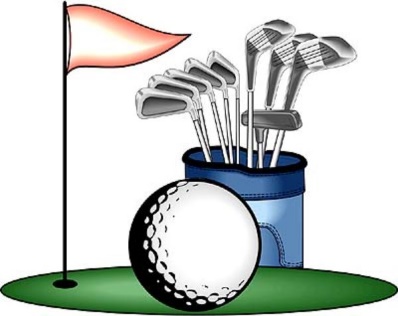 JUNE 7, 2021First of all, thank you so much for participating in this event.  It was nice to SEE everyone once again and be able to enjoy the dinner/banquet after the golf.   We are only sending to the captains, so please forward to your foursome group!  Thanks. Flight winners for eventFlight A winners were:   Jason Frey, Blake Kluesner, Kyle Wort, Nick Becker – score of 58.Flight B winner were:     Todd Greubel, John Cornell, Randy Bowers, Dave Dittmer – score of 64Flight C winners were:    Lacey Bernard, Ty Lindhorst, Jake Dodd, Ray Riddle  – score of 67/scorecard playoffPar 3 contest winners -  Prize:  $802 Dogwood – Christian Miller – 8’ 10 ½”5 Dogwood – Dan Meyer - 7’ 7”8 Dogwood – Zach Carter – HOLE-IN-ONE2 Hawthorn – Jim Seitz – 2’ 7”4 Hawthorn – Rich Kuempel – 3’ 8”CONGRATULATIONS TO…Zach Carter of IMEG who hit the Hole-in-One on Dogwood #8 and received $200 from EBMI Chairman of the Board Jeff Wahl.Closest to the Pin at the Veterans Hole – Hawthorn #9 (ONLY those who pre-registered for this in advance were eligible)                         Winner:  Ryan Landholt  - 5’ 1/2”    - won Foursome to Forest Park Golf CourseThe EBMIVETS group thanks the 29 foursomes and a volunteer who participated in this event.  You helped raise $620.    Our EBMIVets group holds a barbecue (when not a covid year) at the VA Medical Center for 80+ veterans.  Your support will help us continue to provide this service for our wonderful veterans.Putting Contest  (304 were in the drawing)                        	Winner:  Jason Myers  - won Foursome to Forest Park Golf CourseWe thank all who pre-registered for this event.  We raised $590 for the Vision Warriors Foundation, whose vision is to build homes to create permanent, positive change for homeless veterans.Attendance prizes were given in each foursome bag, so we hope all the lucky winners enjoyed their prize.**Any comments about this event, please forward to bill@electricalboard.org or annie@electricalboard.org  We appreciate any feedback on contests, attendance prize in the packets, etc. Special thanks to Kurt Schulz and Ron Black for Chairing this event, as well as our wonderful volunteers who serve as judges at the various contests.  GOLFFEST – MARK YOUR CALENDARS FOR SEPTEMBER 20th  AT CRESCENT FARMS.  